文件服务器导入导出说明_AE2.1作者：金锋目录1.	导出设置	21.1.	导出页面	21.2.	参数说明	31.3.	存储设置	32.	导入设置	32.1.	导入设置	32.2.	注意事项	4文件服务器目前支持的存储方式有本地磁盘存储、Ftp文件存储等多种存储方式。为了防止因为物理存储介质故障，导致文件数据丢失或不可用，文件服务器提供了文件导入导出的功能。本文档主要说明导入导出过程注意的事项以及相应的参数设置。  文件导出导入操作都是在文件服务器的服务端进行的。导出设置导出页面在浏览器中输入如下地址即可打开导出文件的设置页面：http://{UFS_HOS}:{UFS_PORT}/fs/export/index.jsp    其中，{UFS_HOST}为文件服务器的ip地址，{UFS_PORT}为文件服务器的端口号。导出页面如下：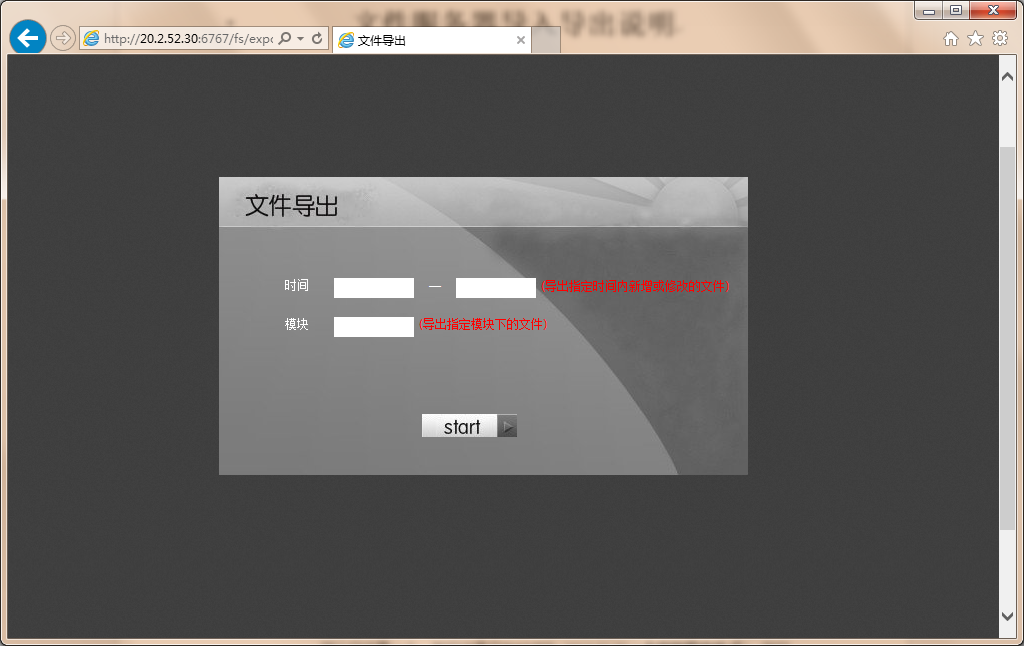 参数说明文件服务器存在的文件数目比较大，总的数据量也比较大。如果一次性全部导出，会对整个系统的性能以及稳定性产生影响，因此，在导出操作时，支持按照时间段，模块的方式进行导出。时间：代表的是文件的最新修改时间。在配置页面中有两个输入框，用于导出指定时间区间内的文件。我们将前一个输入框对应的时间称为开始时间，把后一个输入框对应的时间成为结束时间。开始时间和结束时间可以都不设置，此时说明则不指定时间，导出所有文件。可以只设置一个。如只设置开始时间为2014-01-01（必须按照此格式）。则只导出修改时间在’2014-01-01 00:00:00’之后的文件（包括2014-01-01 00:00:00）。若只设置结束时间为2014-02-01（必须按照此格式）则导出修改时间在’2014-02-01 00:00:00’之前的文件（包括2014-02-01 00:00:00）。开始时间、结束时间可以同时设置。如设置开始时间为2014-01-01（必须按照此格式），设置结束时间为2014-02-01（必须按照此格式），导出修改时间在’2014-01-01 00:00:00’之后（包括2014-01-01 00:00:00）在’2014-02-01 00:00:00’之前的文件（包括2014-02-01 00:00:00）。模块：指定需要导出的模块。如果没设置则导出所有文件，否则只导出指定模块下的文件。存储设置可以在{nchome}/ierp/sf/fileserverconfig/imexconfig.properties中设置导出后的文件存储路径。exportLoc：设置导出后的文件存储路径logfileLoc：设置导出过程中日志路径导入设置导入设置在浏览器中输入如下地址即可打开导入文件的设置页面：http://{UFS_HOS}:{UFS_PORT}/fs/import/index.jsp其中,{UFS_HOST}为文件服务器的ip地址；{UFS_PORT}为文件服务器的端口号。相对于导出文件时需要设置参数，导入操作不需要设置任何参数，只需要在文件服务器后台设置需要导入的文件目录即可。即在{nchome}/ierp/sf/fileserverconfig/imexconfig.properties 中设置一下参数即可：importLoc：设置需要导入的文件路径logfileLoc：设置导入过程中日志路径注意事项     导入导出操作都是文件服务器的服务端完成的，但是FTP存储方式中，服务器的信息是在客户端设置的，因此，若想对Ftp方式上传的文件进行导入导出操作，需要在服务器端设置Ftp服务器信息。